MYcÖRvZš¿x evsjv‡`k miKvi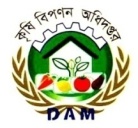 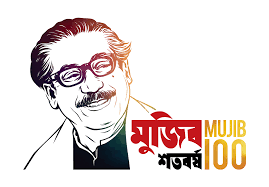 wmwbqi K…wl wecYb Kg©KZ©vi Kvh©vjqK…wl wecYb Awa`ßiAvKeikvn,PÆMÖvg-4207|¯§viK bs-12.02.1500.301.02.001.20-93                                                                                                                        ZvwiLt-19/01/2021 |eivei,gnvcwiPvjK,K…wl wecYb Awa`ßi,XvKv    `„wó AvKl©Y t mnKvix cwiPvjK(evRvi Z_¨),K…wl wecYb Avwa`ßi, XvKv|                 PÆMÖvg wefvMxq m`i evRv‡ii Rvbyqvix/2021 3q mßvnv‡šÍ (19/01/2021) wbZ¨ cÖ‡qvRbxq †fvM¨c‡Y¨i mvßvwnK,gvwmK I evrmwiK LyPiv Mo evRvi `‡ii Zzjbvg~jK weeiYx (evRvi`i cÖwZ †KwR/wjUvi,UvKvq)| ch©v‡jvPbv t Dc‡ivwjøwLZ Z_¨ ch©v‡jvPbv K‡i †`Lv hvq,PjwZ mßv‡n PÆMÖvg gnvbMixi evRv‡i Pvj-miæ-bvwRi,wgwb‡KU I gvSvix,AvUv-c¨v‡KU I †Lvjv,Wvj-gïi-‡`kx I Avg`vbxK…Z,‡Lmvix,gyM,‡Qvjv-KjvB,wcuqvR-‡`kx I Avg`vbxK…Z,imyb-‡`kx I Avg`vbxK…Z,ïKbvgwiP-‡`kx I Avg`vbxK…Z,gvQ-iæB-‡`kx I Avg`vbxK…Z,KvZj-‡`kx I Avg`vbxK…Z,Bwjk,‡gviM/gyiwM-‡`kx I KK,wWg-‡`kx I dvg©,wPwb,jeY,Avjy,‡e¸b,KvPv‡cu‡c,wgwóKzgov Ges cUj Gi g~j¨ †gvUvgywU w¯’wZkxj Av‡Q| ZvQvov Ab¨vb¨ cb¨mg~‡ni g~j¨ wKQzUv  n«vm ev e„w× †c‡q‡Q|g~j¨ e„w×cÖvß D‡jøL‡hvM¨ cY¨ mg~n t MZ mßv‡ni Zzjbvq PjwZ ‡Zj-mqvweb I cvg Gi gyj¨ cÖwZ †KwR‡Z h_vµ‡g 2.00 I 2.50 UvKv e„w× †c‡q‡Q|g~j¨ n«vmcÖvß D‡jøL‡hvM¨ cY¨ mg~n t MZ mßv‡ni Zzjbvq PjwZ mßv‡n Pvj-‡gvUv,Av`v-Avg`vbxK…Z,KvuPvgwiP,‡gviM/gyiwM-dvg© Gi gyj¨ cÖwZ †KwR‡Z h_vµ‡g 2.00,5.00,15.00 I 5.00 UvKv  n«vm †c‡q‡Q|mieivn cwiw¯’wZ t  PÆMÖvg gnvbMixi evRv‡i mKj cÖKvi c‡Y¨i mieivn I gRy` cwiw¯’wZ †gvUvgywU ¯^vfvweK Av‡Q|g~j¨ n«vm/e„w×i KviY t PjwZ mßv‡n mieivn n«vm I cvBKvix g~j¨ e„w×‡Z ‡Zj-mqvweb I cvg Gi gyj¨ e„w× †c‡q‡Q | Aciw`‡K PjwZ mßv‡n mieivn e„w×‡Z Pvj-‡gvUv,Av`v-Avg`vbxK…Z,KvuPvgwiP,‡gviM/gyiwM-dvg© Gi gyj¨ n«vm †c‡q‡Q|         (bvwmg dvinvbv wkixb)                                                                                               (‡gvt †mwjg wgqv)        Dc-cwiPvjK(Dc-mwPe)                                                                                            ‡Rjv evRvi Kg©KZ©v        K…wl wecYb Awa`ßi                                                                                                         PÆMÖvg|                                                                                                                                                                                                                                                                                                                                                                                                                              PÆMÖvg wefvM,PÆMÖvg|         µt bsc‡b¨i bvgcwigvcPÆMÖvgPÆMÖvgPÆMÖvgPÆMÖvgPÆMÖvgPÆMÖvgPÆMÖvgµt bsc‡b¨i bvgcwigvcmßvnv‡šÍievRvi `i19/01/21MZ mßv‡nievRvi `i12/01/21kZKiv n«vm/e„w×i(-/+)MZ gv‡mi evRvi`i22/12/20kZKiv n«vm/e„w×i(-/+)MZ eQ‡ii evRvi`i21/01/20kZKivn«vm/e„w×i(-/+)1Pvj-miæ bvwRicÖwZ †KwR65.0065.000.0065.000.0060.008.332Pvj-(miæ wgwb‡KU),,60.0061.00-1.6458.502.5648.0025.003Pvj-(gvSvix),,52.0053.00-1.8951.001.9638.0036.844Pvj-(‡gvUv) ÕÕ43.0045.00-4.4446.00-6.5230.0043.335AvUv-(c¨v‡KU),,33.0033.000.0033.000.0033.000.006AvUv-(‡Lvjv),,29.0029.000.0029.000.0029.000.007Wvj-gïi(†`kx),,112.50112.500.00112.500.00112.500.008Wvj-gmyi-(Avgt/‡`kx),,80.0080.000.0080.000.0070.0014.289Wvj-‡Lmvix,,62.5062.500.0065.00-3.8572.00-13.1910Wvj gyM,, 127.50 127.500.00127.500.00125.002.0011‡Qvjv-KjvB,,72.5072.500.0067.507.4172.500.0012‡Zj-mqvweb(†Lvjv)cÖwZ wjUvi113.00111.001.80101.0011.8891.0024.1713†Zj cvg(‡Lvjv),,103.50101.002.4793.0011.2983.0024.70	14gmjvt wcqvR(‡`kx)cÖwZ †KwR42.5042.500.0052.50-19.05105.00-59.5215,, wcqvR-(Avgt/‡`kx),,32.5032.500.0040.00-18.7570.00-53.5716imybt †`kx,,105.00105.000.00105.000.00155.00-32.2617imyb (Avgt/‡`kx),,105.00105.000.0090.0016.67145.00-27.5918Av`v-(Avgt/‡`kx),,80.0085.00-5.8885.00-5.88145.00-44.8319ïKbvgwiP-‡`kx,,210.00210.000.00210.000.00225.00-6.6720ïKbvgwiP-Avgt/‡`kx,,235.00235.000.00235.000.00235.000.0021KvuPvgwiPcÖwZ †KwR70.0085.00-17.65     95.00-26.3155.0027.2722gvQ-iæB-(‡`kx 1-2 †KwR),,260.00260.000.00260.000.00270.00-3.7023,, iæB-(Avgt/‡`kx 2-3 †KwR),,230.00230.000.00230.000.00265.00-13.2124,, KvZj-(‡`kx 1-2 †KwR),,280.00280.000.00280.000.00290.00-3.4525,, KvZj Avgt/‡`kx2-3‡KwR,,375.00375.000.00375.000.00380.00-1.3126,, Bwjk(400-800MÖvg),,650.00650.000.00625.004.00750.00-13.3327†gviM-gyiwM-(‡`kx),,335.00335.000.00375.00-10.67390.00-14.1028‡gviM/gyiwM-(KK&/‡mvt),,195.00195.000.00195.000.00235.00-17.0229‡gviM-gyiwM-dvg©(eªqjvi),,122.50127.50-3.92117.504.25117.504.2530wWg gyiwM-(‡`kx)4wU49.0049.000.0051.00-3.9249.000.0031,,    gyiwM-(dvg©),,28.5027.503.6430.00-5.0033.00-13.6432wPwbcÖwZ †KwR64.5064.500.0063.002.3863.002.3833jeY (c¨v‡KU),,30.0030.000.0030.000.0030.000.0034mwâ t Avjy,,24.0025.00-4.0034.50-30.4325.00-4.0035,,     †e¸b,,35.0035.000.0035.000.0030.0016.6736,,    KvPv‡cu‡c,,27.5027.500.0030.00-8.3327.500.0037,,    wgwóKzgov,,27.5027.500.0030.00-8.3327.500.0038,,    cUj,,95.0095.000.0047.50100.00--